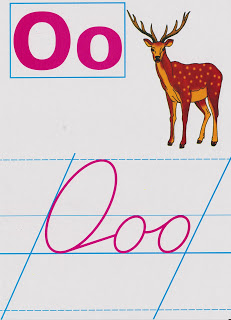 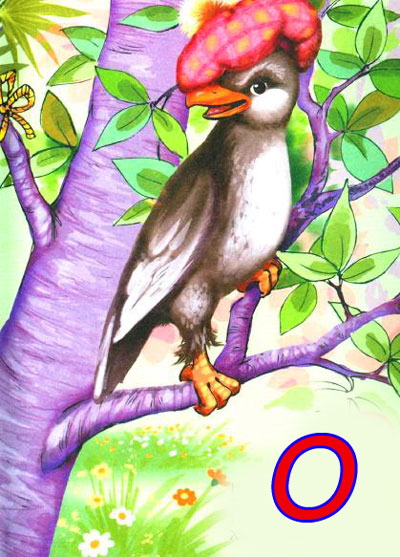 Не довго думало орля,
Та заховалось у гiлля
I зверху погляда на всiх,
Хто заховався, хто не встиг.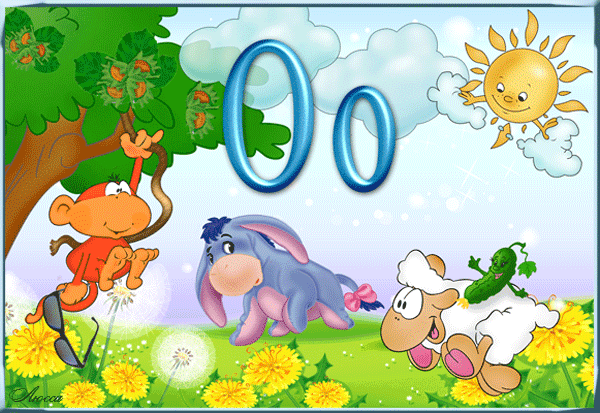 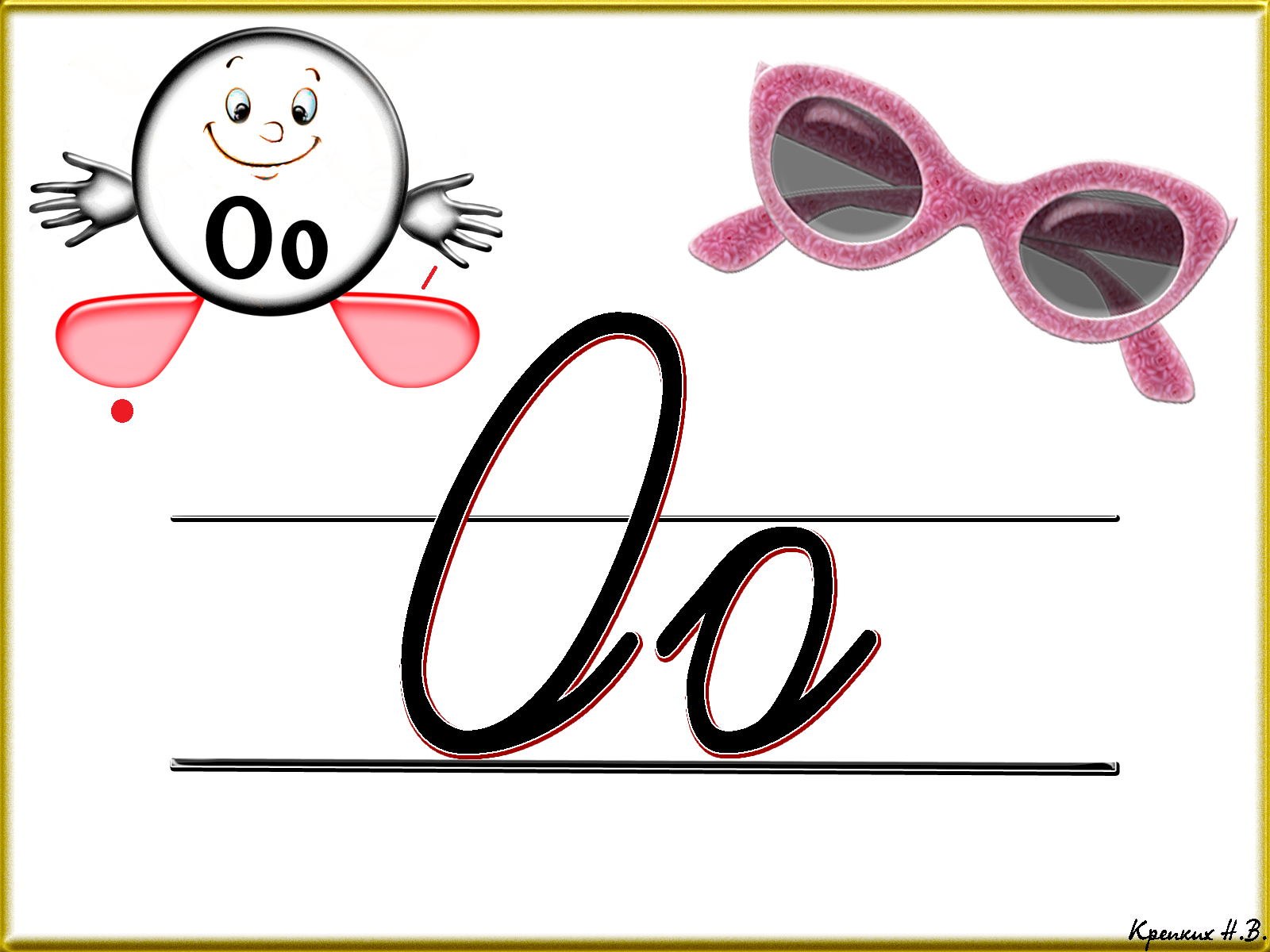 Знайди заховану букву О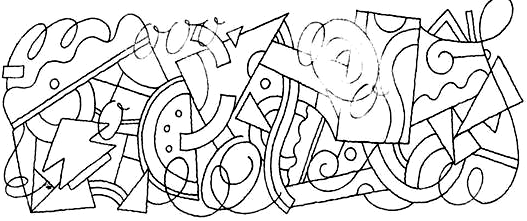 Обведи кульки з буквою О червоним кольором. Проведи ниточку від кульки до віслючка.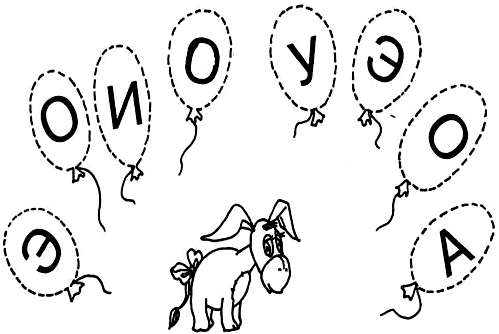 Обведи контур букви О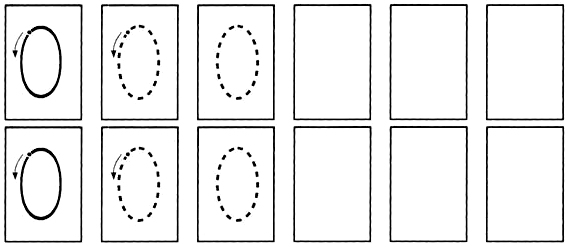 Знайди слова, які починаються на букву О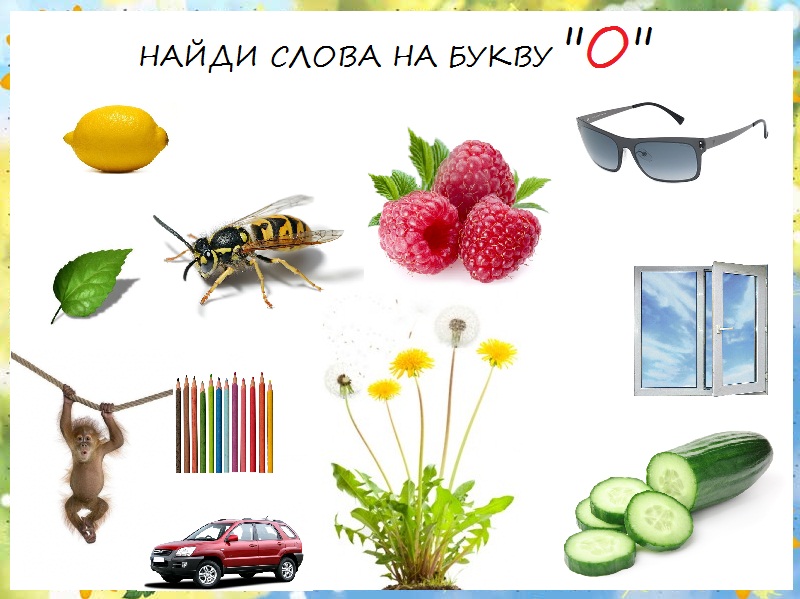 У воді біля острова дуже багато смачних черв’ячків. Допоможи окуню припливти до острова. Пливти можно лише по букві О.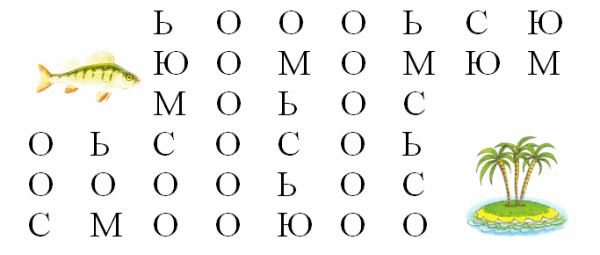 Знайди предмети схожі на букву О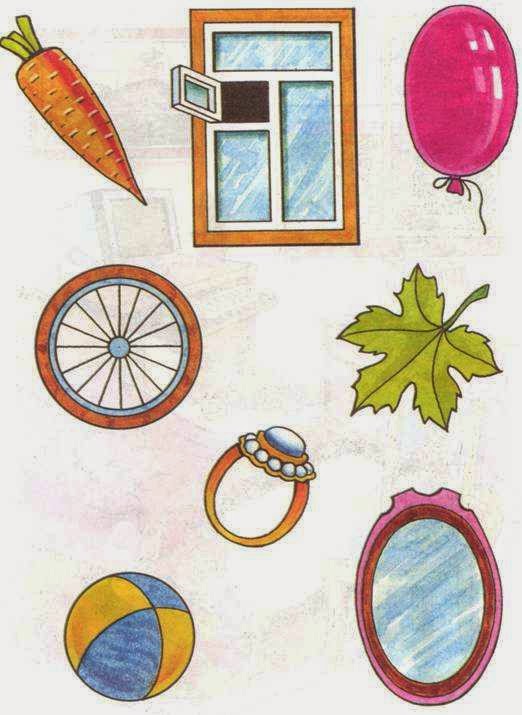 Тренуємось писати букву О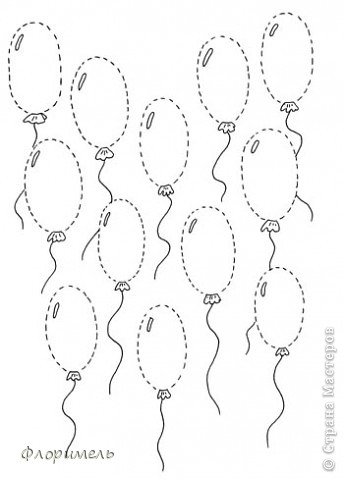 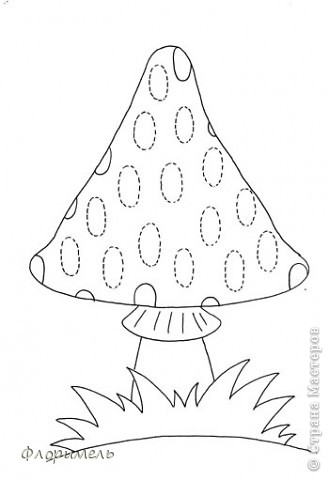 Блакитним олівцем розмалюй фрагменти з буквою О.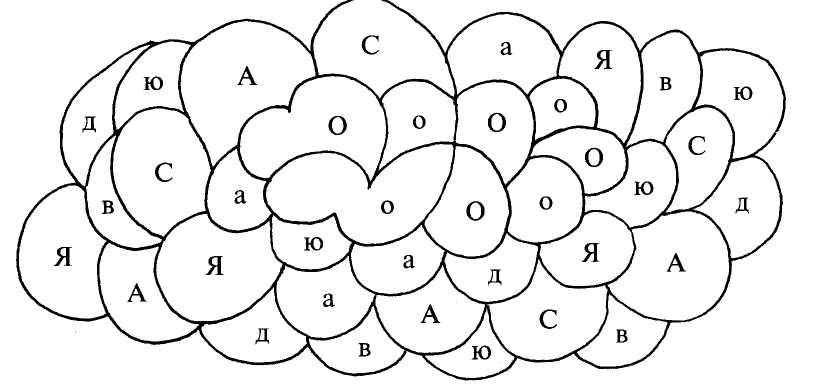 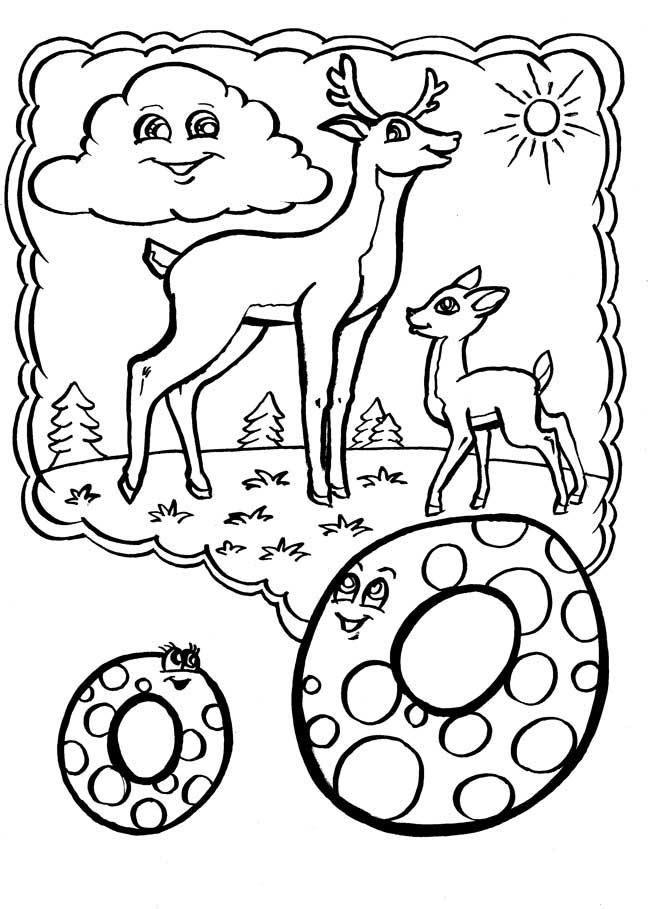 Простим олівцем покажи шлях мише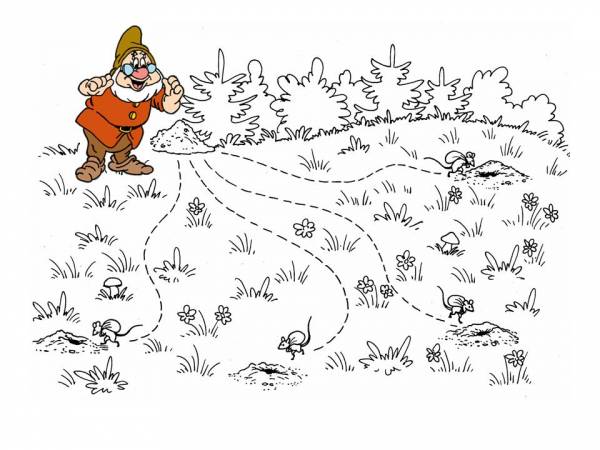 Розфарбуй малюнок в назві якого є буква О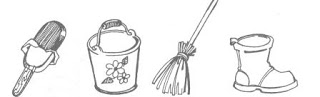 Розфарбуй малюнок в назві якого є буква О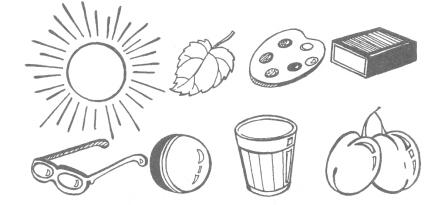 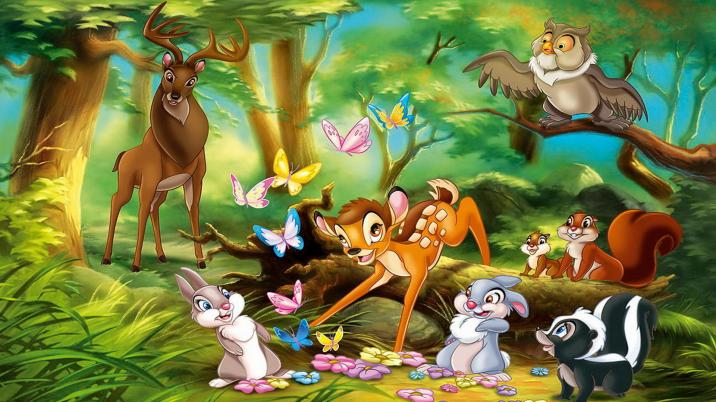 Хто зображений на малюнку?Склади речення про оленятко за малюнком.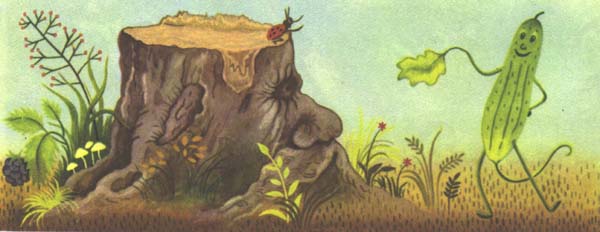 Що зображено на малюнку?Склади казку про огірок.